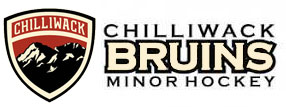 Minor Hockey Equipment ChecklistNeck Guard Helmet – CSA Certified (Do not remove sticker)Shoulder PadsMouth Guard – (not in initiation/novice)Elbow PadsJockGarterPantsShin PadsSkatesGlovesStick – Should measure up to the chin with skates onJerseySocksHockey BagSock Tape (optional)Same SocksPractice JerseyWe do provide the game jerseys (with deposit provided to the association) Any questions or if you are looking for gear please email equipmentmanager@chilliwackminorhockey.comIf you are looking for a place to find gear – Cheam Sports offers great gear at the best competitive prices. 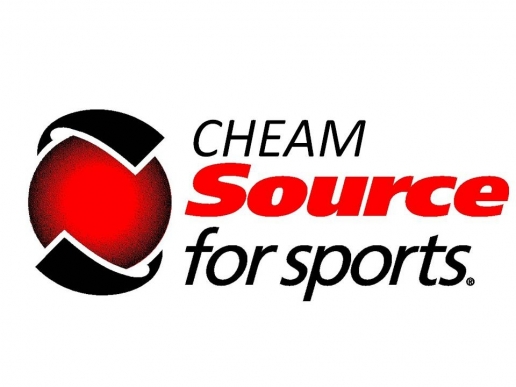 